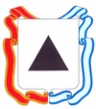 Администрация города МагнитогорскаМуниципальное образовательное учреждение«Специальная (коррекционная) общеобразовательная школа-интернат № 4»города Магнитогорска455026, Челябинская обл., г. Магнитогорск, ул. Суворова, 110Тел/факс: (3519) 20-25-85, e-mail: internat4shunin@mail.ru; http://74203s037.edusite.ruДневникиндивидуальной работы с обучающимися воспитанникамиАвтор - составитель:Чубаева Наталья Николаевна, воспитатель группы продленного дня первой квалификационной категорииМОУ «С(К)ОШИ №4», город Магнитогорск, Челябинская область.г. Магнитогорск2018/2019 уч. годПояснительная запискаОдним из эффективных средств помощи детям с особыми образовательными потребностями, повышающим возможности их воспитания и обучения, является осуществление индивидуального подхода, основанного не только понимания причин отклонения от нормы, но и на выявлении и эффективном использовании тех социальных механизмов, которые могут оказать влияние на возможности адаптации ребёнка в конкретных условиях.Индивидуальный подход – это не разовое мероприятие, а целостная система воздействия на ребёнка, направленная на укрепление положительных качеств и устранения недостатков. При умении и своевременном вмешательстве можно избежать нежелательного и мучительного процесса перевоспитания. Для реализации этой задачи нужен новый подход к методам и формам по работе с особенным ребёнком. Предполагаемой формой работы с особыми детьми является дневник индивидуальной работы.Дневник индивидуальной работы с обучающимися воспитанниками составлен с целью выявления и эффективного использования тех социальных механизмов, которые помогут педагогам в работе с детьми, имеющие отклонения от нормы в своём развитии и поведении в условиях введения ФГОС.Предложены современные приёмы и способы коррекции поведения обучающихся на основе постоянного взаимодействия с ними, отслеживание эффективности педагогического воздействия и построения индивидуального маршрута развития личности ребёнка.ДНЕВНИКИНДИВИДУАЛЬНОЙ РАБОТЫ С УЧАЩИМСЯ(Ф.И.О.) ______________________________________ Класс (группа) _____________ Воспитатель (классный руководитель) ________________________________Общие сведенияСоциальная картаЖилищные условияРебёнок проживает:с матерью _______________________________________________________________ с отцом _________________________________________________________________с бабушкой ______________________________________________________________ с дедушкой _______________________________________________________________ с другими родственниками:(указать родство) __________________________________________________________       сёстрами _________________________________________________________________ братьями _________________________________________________________________количество членов семьи _____________________________________________________ Условия проживания ребёнка: _________________________________________________ ___________________________________________________________________________ ___________________________________________________________________________ ____________________________________________________________________________ Отношения между членами семьи _______________________________________________Отношения с соседями ________________________________________________________Съемная квартира/комната _____________________________________________________      Жилья нет ____________________________________________________________________ II Наличие учебного места для ребёнкаСвоя комната ___________________________________________________ Свой детский уголок ____________________________________________________ Свой письменный стол __________________________________________ Условия для занятий _________________________________________________Материальное положение семьи.___________________________________________________________________________ ___________________________________________________________________________ ____________________________________________________________________________ Дополнительная информация.___________________________________________________________________________ _______________________________________________________________________________________________________________________________________________________ _______________________________________________________________________________________________________________________________________________________ _______________________________________________________________________________________________________________________________________________________ ____________________________________________________________________________Поощрения и порицания воспитанникаИндивидуальная работа, проделанная педагогами  с обучающимся воспитанникомСопровождение семьи обучающегося воспитанникаДорожная карта социального сопровождения ребёнкаАктуальная проблема _____________________________________________________________ ________________________________________________________________________________ Результат _____________________________________________________________________________________________________________________________________________________________________________________________________________________________________________________________________________________________________________________________________________________________________________________________________________________________________________________________________________________________________________________________________________________________________________ФИО соцпедагога ________________ / ______________________________________Дата «_____» _____________________ 20 ____________ гДорожная карта психологического сопровождения ребёнкаАктуальная проблема _____________________________________________________________ ________________________________________________________________________________ Результат _____________________________________________________________________________________________________________________________________________________________________________________________________________________________________________________________________________________________________________________________________________________________________________________________________________________________________________________________________________________________________________________________________________________________________________ФИО психолога ________________ / ______________________________________Дата «_____» _____________________ 20 ____________ гДорожная карта логопедического сопровождения ребёнкаАктуальная проблема _____________________________________________________________ ________________________________________________________________________________ Результат _____________________________________________________________________________________________________________________________________________________________________________________________________________________________________________________________________________________________________________________________________________________________________________________________________________________________________________________________________________________________________________________________________________________________________________ФИО учителя – логопеда ________________ / ______________________________________Дата «_____» _____________________ 20 ____________ гКарта наблюдения за воспитанникомПоказатели физического развития и работоспособности воспитанника«5» - очень высокий;«4» - высокий«3» - средний«2» - низкий«1» - очень низкийОтношение ребёнка к здоровью и ЗОЖКарта личностных достижений ученикаПриложение 1Варианты индивидуальных бесед со стороны социального педагога с ребёнкомО поступках плохих и хорошихК чему приводят детские шалости?Почему нельзя пропускать учебные занятия?Последствия пропусков учебных занятийК чему приводят драки?О преступниках и преступлениях.Что делать, если с тобой жестоко поступилиО хулиганах и хулиганских выходкахКто такие мошенники? Как не стать жертвой мошенников?Если ты стал свидетелем преступления?Почему нельзя брать чужие вещи?Приложение 2Варианты индивидуальных бесед со стороны воспитателя (классного руководителя) с ребёнкомВсегда ли твои поступки бывают правильными?Слова - «сорняки» в твоей речи.Почему нужно слушать старшихО поведении в школеО поведении в группе продлённого дняДля чего нужно учиться?Не ссориться и не обижать друг другаКто такой настоящий друг?О честности и умении держать словоТвои успехи и неудачи в школеО лени и лентяяхЧто значит быть терпеливымК чему приводит непослушание?Приложение 3Варианты индивидуальных бесед со стороны школьного психолога с ребёнкомГнев. Как справиться с гневом?Агрессия. Как справиться с агрессиейКонфликт. Как избежать конфликта?Почему мы лжём или о том, как научиться говорить правду?Умей сказать «НЕТ»Как избавиться от стресса?Как сдержать плохое настроение и обиду?Уверенность и неуверенность в себеКак выработать уверенность в себе?«Сила воли + характер» – почему так говорят?Источники: Особенности воспитательной работы с «проблемными» учащимися: планирование, мониторинг развития учащихся, разработка занятий с педагогами и родителями / авт-сост. Н.М. Гончарова. – Волгоград: Учитель, 2007.Дневник индивидуальной работы с учащимися / авт-сост. Е.М. Матвеева. – Изд. 2-е. - Волгоград: Учитель, 2018 год.Результаты самопроверки на плагиат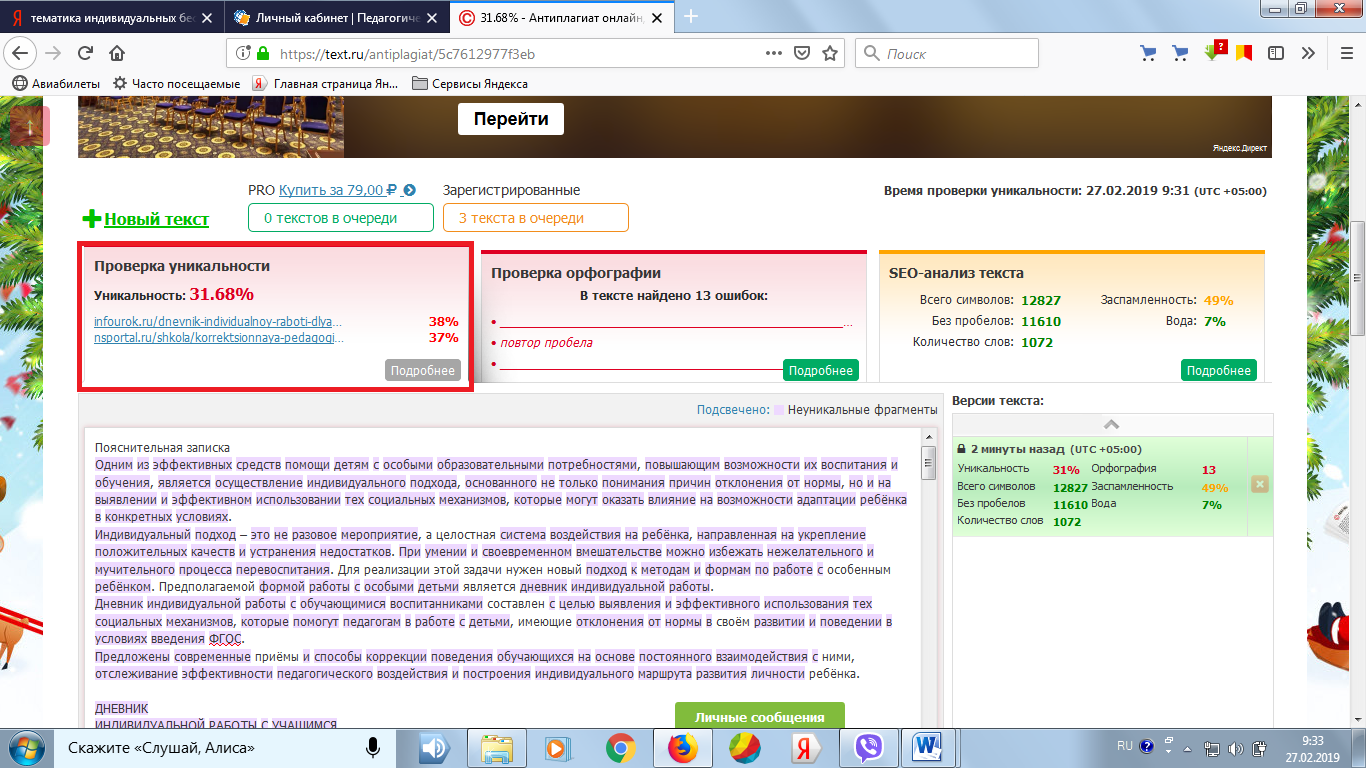 ФИО воспитанникаЧисло, месяц, год рожденияДата поступление в школуДата постановки на учёт в школеФИО наставника, закреплённого за воспитанникомДата постановки на учёт в ОДН (ИПДН) (отдел или инспекция по делам несовершеннолетних)Ф.И.О. Место работы и занимаемая должность отцаФ.И.О. Место работы и занимаемая должность матери.Адрес места жительства, контактный телефон.ДатаКем и за что дано поощрение, наложено порицаниеПринятые мерыПримечаниеДатаМероприятие ФИО педагога, проводившего работуРезультатДатаМероприятие ФИО педагога, осуществляющего сопровождениеРезультатДатаМероприятиеСроки проведенияРекомендацииДатаМероприятиеСроки проведенияРекомендацииДатаМероприятиеСроки проведенияРекомендации№ п/пПараметры оценкиКлассКлассКлассКласс№ п/пПараметры оценки1 класс2 класс3 класс4 класс1Условия жизни ребёнка в целом:благоприятныенеблагоприятные2Атмосфера в семье:ДружескаяКонфликты между родителямиКонфликты между родителями и детьмиДругие проблемы в отношенияСоциальная сиротаКруглая сирота3Алкоголь или наркотики:Родители не употребляютОдин из родителей употребляет редкоОдин из родителей употребляет частоОба родителя употребляют редкоОба родителя употребляют часто4Отношение ребёнка к родителям:ПоложительноеИногда высказывается отрицательноБоится одного или обоих5Отношение родителей к ребёнку:Всесторонняя забота и вниманиеМатериальное обеспечениеНевнимание к чувствам и потребностям ребёнка6Жилищно – бытовые условия:БлагоприятныеНе благоприятные7Поведение ребёнка в школе – интернате:Вялый, беспомощныйСпокойныйНеуверенный в себеПугливыйЧрезмерно подвижныйБеспокойный, суетливыйНепослушныйАктивныйПлаксивыйОтстранённыйКонфликтныйРаздражительныйЗависимыйДоброжелательный 8Положение в классном коллективе:АвторитетПользуется уважением большинства детейОбщается чаще с мальчикамиОбщается чаще с девочкамиБольшинство детей равнодушно к ребёнкуОтвергнут большинством Общается в основном с 1-2 детьмиКруг друзей велик9Стиль отношения со сверстниками:Предпочитает быть лидером, руководитьПодчиняется другимИнициативенСтиль общения зависит от ситуацииАгрессивенПредпочитает быть в сторонеУмеет находить компромиссИспытывает трудности в общении10Дополнительные сведения:Педагоги считают ребёнка труднымПедагоги считают ребёнка слабо социализированнымПедагоги считают ребёнка невоспитаннымУ разных педагогов - разное мнение о ребёнке11Динамика поведения, отношений:Явное улучшениеБез существенных измененийУхудшение12Примечания:ПоказателиКлассКлассКлассКлассПоказатели1 класс2 класс3 класс4 классОсознание воспитанником необходимости ведения ЗОЖОсознание воспитанником необходимости потребности в активной двигательной деятельностиЗнания физиологии человека (строение организма и его функции; дыхание и т.д.)Осознание воспитанником необходимости и роли правильного питанияУмение прыгать в высоту, в длину, ходить на лыжах, умение прыгать через скакалкуРазвитие физических качеств: быстроты реакции, ловкости, общая выносливость, ориентировка в пространствеПродуктивность, непринуждённость, свобода движений.Умение самостоятельно организовывать и проводить подвижные игры со сверстниками и малышамиУмение самостоятельно справляться с заданной физической нагрузкойКритерииПроявляется Не проявляетсяПроявляетсяизбирательноПримечанияИнтерес к правилам ЗОЖ и безопасного поведенияУдовольствие в ходе выполнения гигиенических навыковПоложительный настрой на выполнение элементарных навыков самообслуживанияИнтерес к самопознаниюДоброжелательность в общении со сверстниками и взрослымиУдовлетворённость самостоятельными и совместными действиями и их результатамиТенденции к самостоятельным проявлениям здоровьесберегающей культурыСфера жизнедеятельности и развитияПроблемаПути устранения проблемы, оказания помощиРезультативность УчениеОбщениеЗдоровьеФизическое развитие